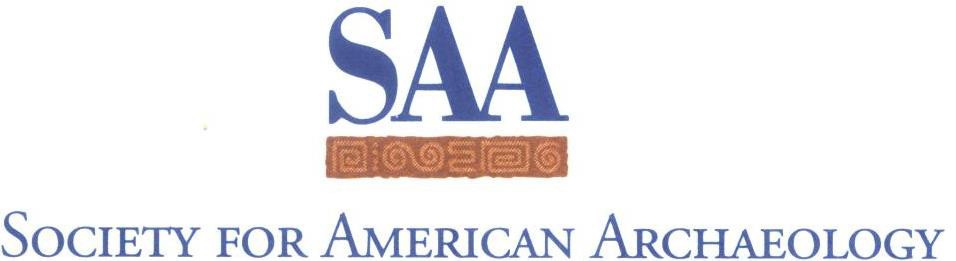 Committee/Task Force ChairSpring 2022 report to the Board of DirectorsDue to CAS Chair and Board Liaison on February 1, 2022, for inclusion in the materials for the Spring Board of Directors Meeting. Your report serves to inform the SAA Board of the committee/task force’s accomplishments and as background for the action items.The Board asks all committee and task force chairs to use this Word document to report to your Board Liaison (paola.schiappacasse@upr.edu). Reports are required in the spring of each year and optional in the fall.Starting in 2022, Executive Director will post reports on Committee pages to improve transparency and assist incoming future chairs.If you are able to join us in Chicago, Committee and Task Force chairs are invited to join the Board for breakfast on Saturday April 2. I will send an invitation in the first week of February to the breakfast.Membership and terms for your committee:So that the SAA Office’s records are as complete as possible, please list your committee members and their terms here. Please also note if there are anticipated changes in a member’s status before their term end date.Executive summary of Committee’s/Task Force’s activities over the past year:Please note that the activities summary should not exceed 250 words. Should the committee or task force be responding to a Board request for a draft document or report, refer to it in the summary and forwarded with this form as an attachment. If no such document was requested by the Board, the executive summary should be confined to the word limit.Items for Board Consideration, if applicable. These are recommendations and requests that specifically require Board approval.These items range from statements that you may wish to be disseminated, requests to undertake projects, requests to disseminate results, or any other action for which a committee or task force needs specific Board guidance/approval. Please do not embed such items in your activities summary. These items must be separately listed in this section. These are actions you are asking the Board of Directors to take. Please also include a discussion of fiscal impacts, if any, but note that budget requests occur in advance of the Fall Board meeting (and not as part of this report).Should you have questions about whether any of your Committee’s items require Board approval, please consult with your Board Liaison prior to submitting your report. We also recommend that you run a draft of your report by your liaison before you “officially” submit it.Draft motions, if appropriate. (Optional)Drafting a suggested motion or motions for any requests noted above will help the Board more clearly understand your request and increase the “fit” between the request you make and corresponding Board action. Please keep in mind that suggested motions may be revised or not accepted by the Board, whose responsibility it is to consider the full range of member needs. If you choose to include suggested motion(s) with your report, it is essential that you work with your liaison before you submit your report. They will be able to provide examples of motions that you can use as models for the ones you create.For Award and Scholarship Committee Chairs: Number of Applicants/Nominees and Gender Identities of Applicants/Nominees and Awardee.The Board has requested that Award and Scholarship Chairs report annually on the total number of applicants/nominees received for each award/scholarship, the number of applicants/nominees broken down by gender identity, as reflected by pronouns used in application/nomination packet (he, she, they), and the gender identity of the awardee(s). Report of theAward for Excellence in Archaeological AnalysisFrom ChairMargaret BeckDateJanuary 31, 2022Margaret E. Beck, committee chair (term ends 3/31/2023)Edward A. Jolie (term ends 4/1/2022)Edward J. Knell (term ends 3/31/2023)M. Steven Shackley (term ends 3/31/2023)Andrea Torvinen (term ends 4/5/2024)Neill J. Wallis (term ends 4/5/2024)Gregory D. Wilson (term ends 4/1/2022)The chair collected nomination materials for the award and the committee voted by e-mail.We decided not to add any new committee members this year. The committee must have one chair and at least four members. We had six members (plus the chair) in 2021-2022 and will have four members remaining when Ed Jolie and Greg Wilson end their terms in Spring 2022.nonenoneOne nominee (male). This nominee was an excellent candidate and received the award.